LAMPIRANSAQ KABUPATEN KARANGANYARTAHUN 2018Dokumen pendukung dalam bentuk naskah akademis, kajian atau pertimbangan atas kebijakan yang telah ditetapkan dalam kurun waktu 5 (lima) tahun terakhir.Rancangan peraturan, keputusan atau kebijakan dalam kurun waktu 5 (lima) tahun terakhir.Risalah rapat dari proses pembentukan peraturan, keputusan atau kebijakan dalam kurun waktu 5 (lima) tahun terakhirTahap perumusan peraturan, keputusan atau kebijakan yang dikeluarkan dalam kurun waktu 5 (lima) tahun terakhirPeraturan, keputusan dan/atau kebijakan yang telah diterbitkan dalam kurun waktu 5 (lima) tahun terakhirDokumen tentang Memorandum of Understanding/ LoI/ Nota Kesepahaman/Nota Kerjasama/sejenisnya berikut dokumen pendukungnya dalam kurun waktu 5 (lima) tahun terakhir.NODAFTAR DOKUMEN NASKAH AKADEMIK TAHUN 2015DAFTAR DOKUMEN NASKAH AKADEMIK TAHUN 20151NASKAH AKADEMIK RANCANGAN PERATURAN DAERAH TENTANG LEMBAGA KEMASYARAKATAN DESA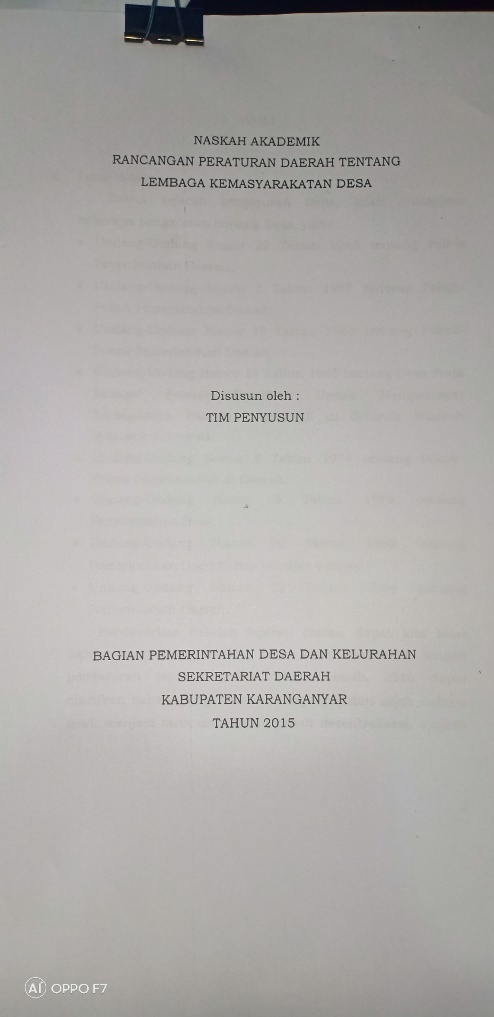 2NASKAH AKADEMIK RANCANGAN PERATURAN DAERAH TENTANG KEDUDUKAN KEUANGAN KEPALA DESA DAN PERANGKAT DESA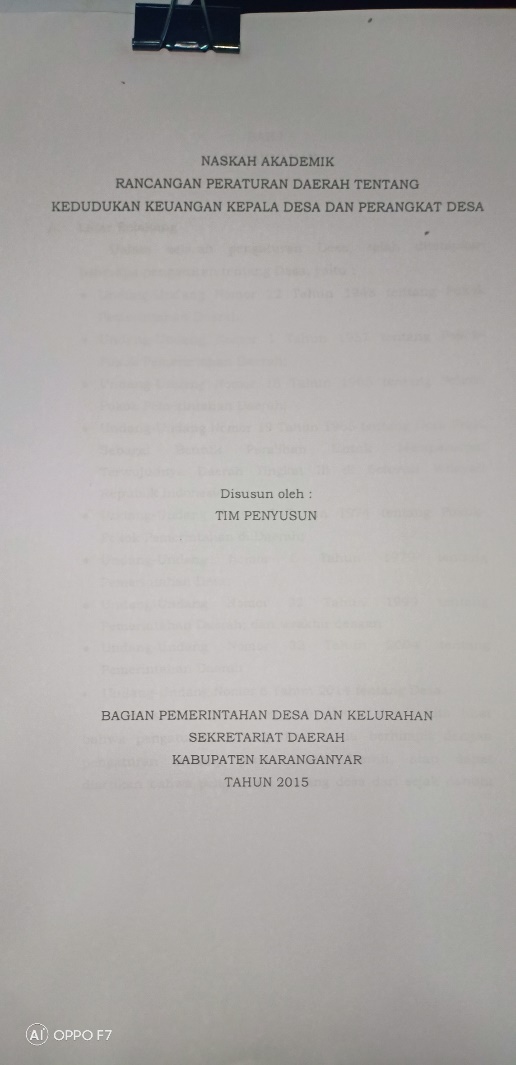 3NASKAH AKADEMIK PENJELASAN ATAS PERATURAN DAERAH TENTANG PERUBAHAN ATAS PERDA KABUPATEN KARANGANYAR NOMOR 11 TAHUN 2013 TENTANG PENYELENGGARAAN PETERNAKAN, KESEHATAN HEWAN, DAN PERIKANAN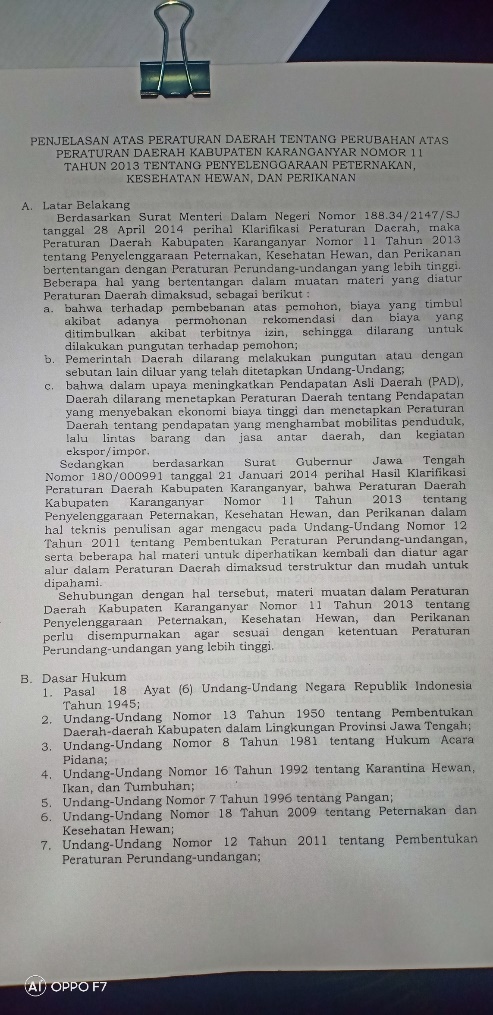 4NASKAH AKADEMIK PENJELASAN RANCANGAN PERATURAN DAERAH KABUPATEN KARANGANYAR TENTANG PERUSAHAAN UMUM DAERAH ANEKA USAHA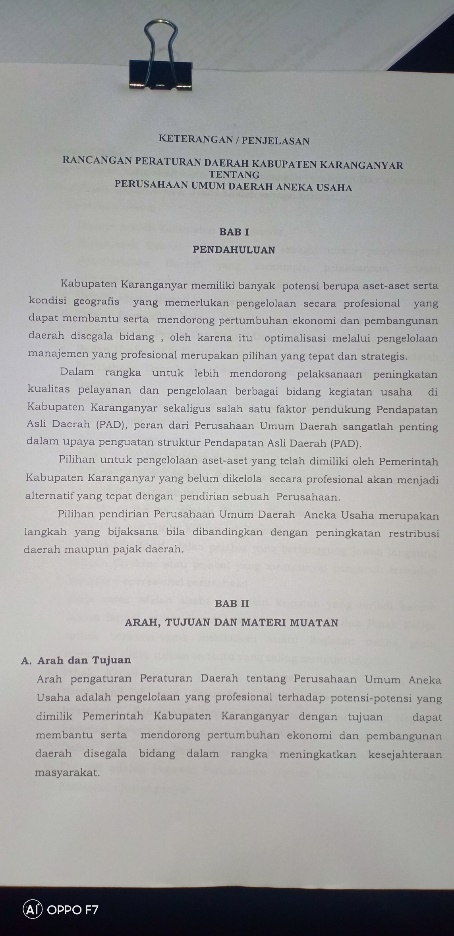 5NASKAH AKADEMIK RANCANGAN PERATURAN DAERAH TENTANG BADAN USAHA MILIK DESA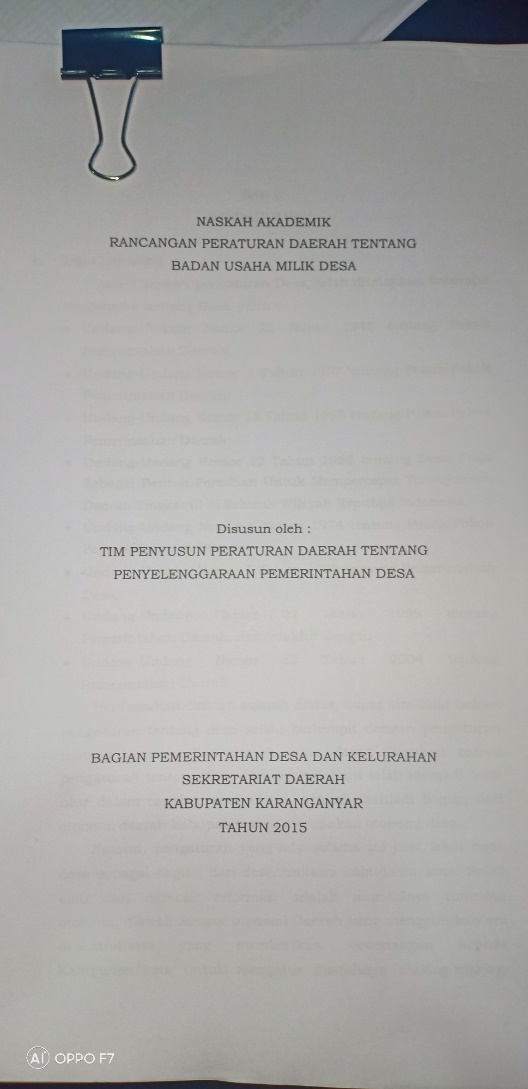 6NASKAH AKADEMIK RANCANGAN PERATURAN DAERAH TENTANG PENGELOLAN KEUANGAN DAN KEKAYAAN DESA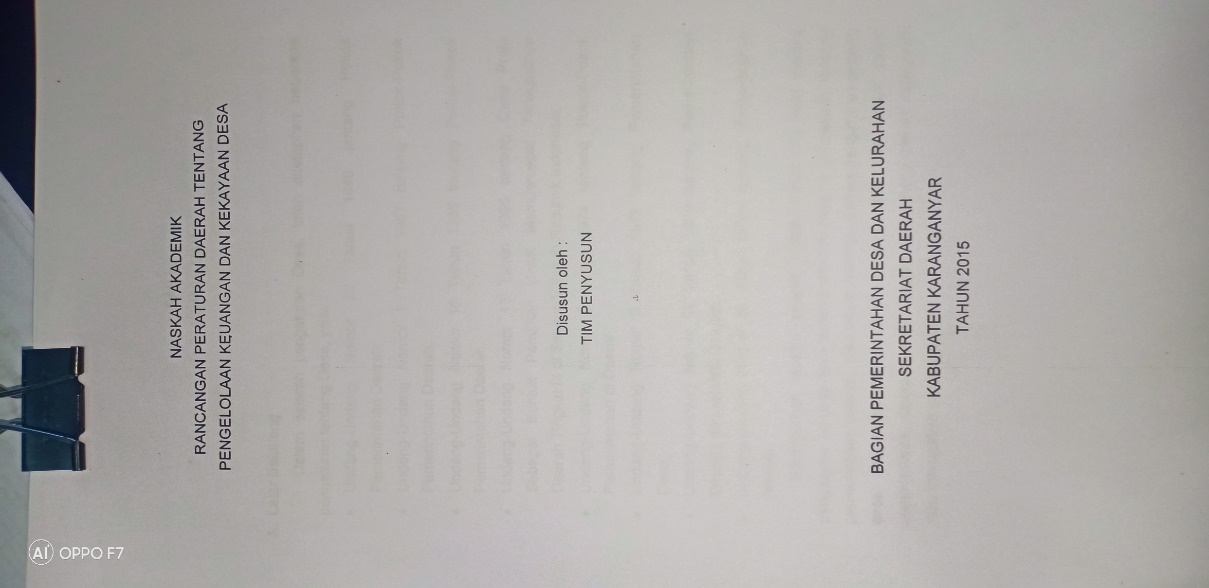 7NASKAH AKADEMIK RANCANGAN PERATURAN DAERAH TENTANG KEPALA DESA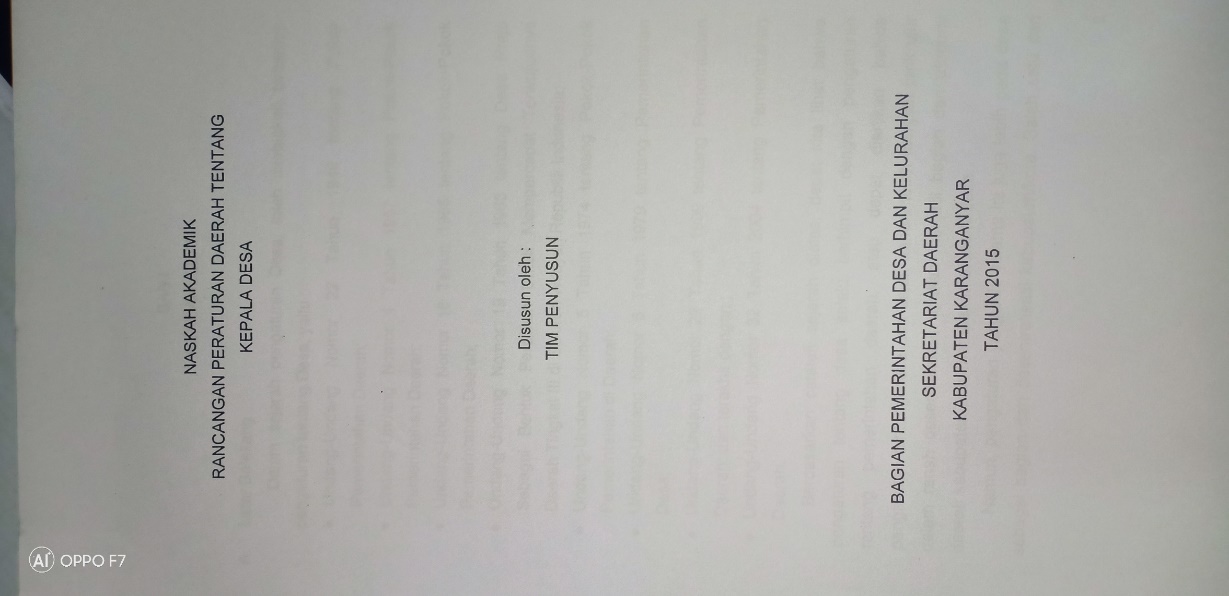 NODAFTAR DOKUMEN NASKAH AKADEMIK TAHUN 2016DAFTAR DOKUMEN NASKAH AKADEMIK TAHUN 20161NASKAH AKADEMIK RAPERDA KABUPATEN KARANGANYAR TENTANG PENATAAN DAN PEMBERDAYAAN PEDAGANG KAKI LIMA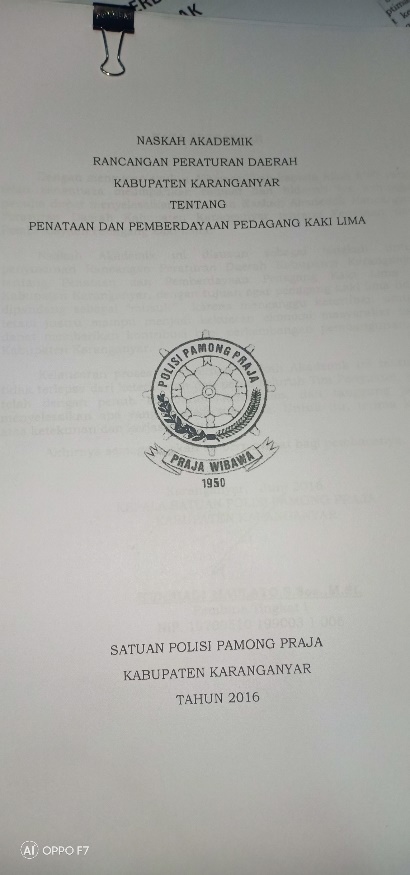 2NASKAH AKADEMIK RAPERDA TENTANG PERLINDUNGAN ANAK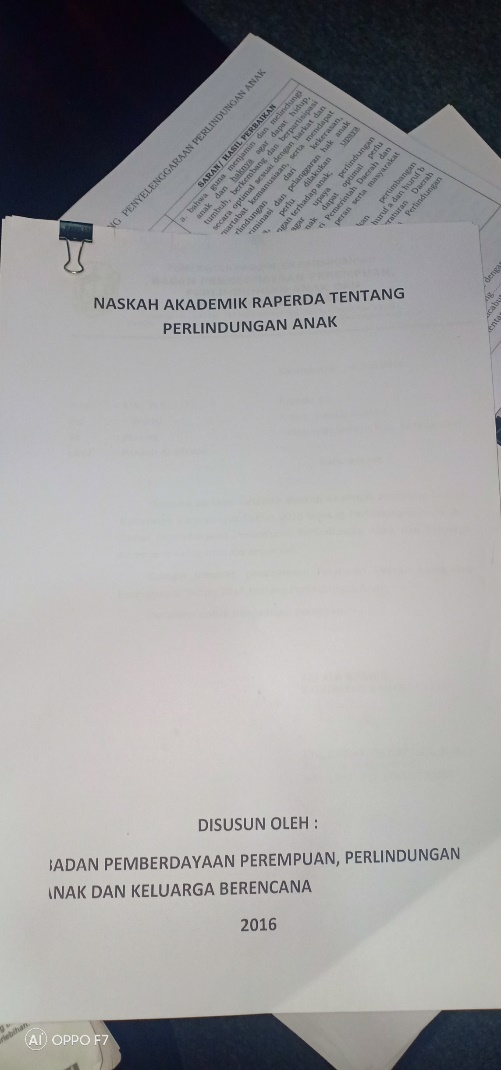 3NASKAH AKADEMIK RAPERDA KABUPATEN KARANGANYAR TENTANG UPAYA KESEHATAN PERORANGAN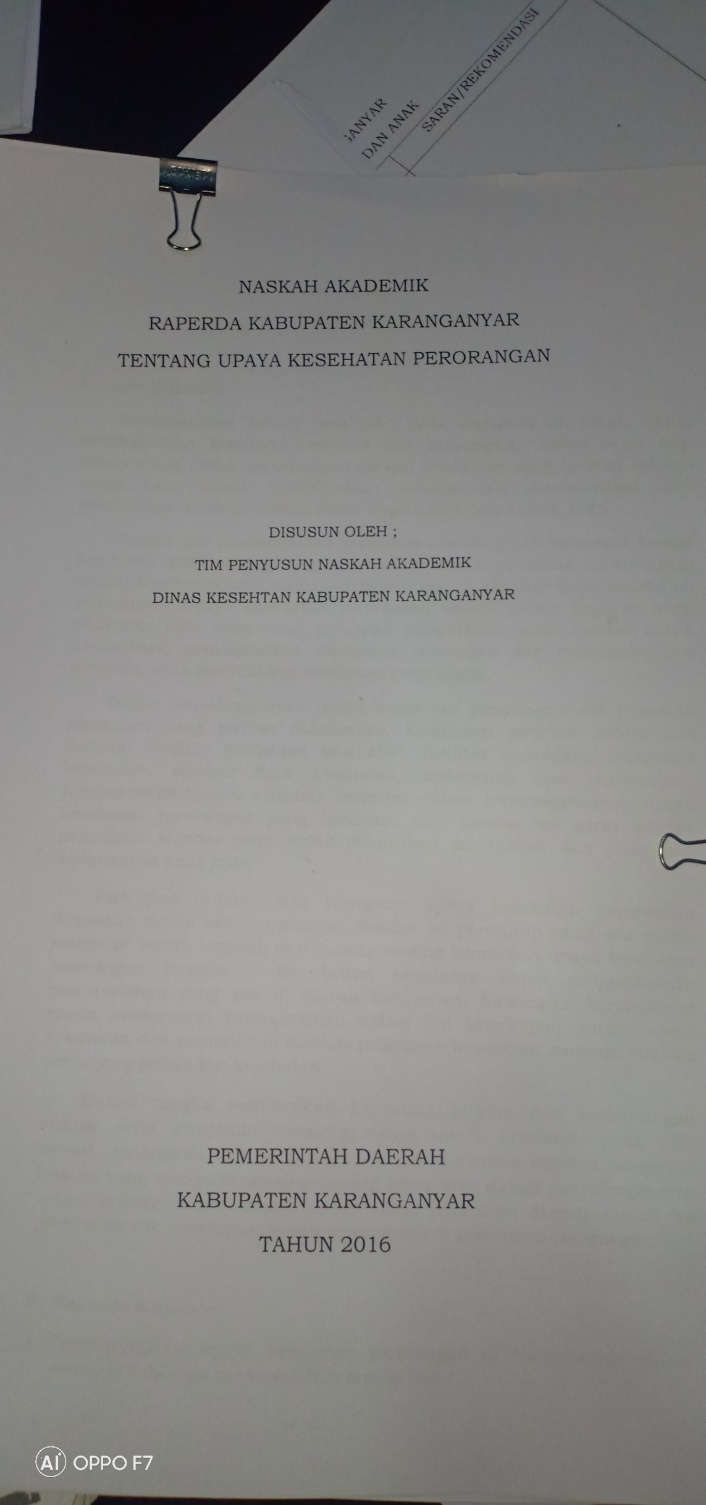 4NASKAH AKADEMIK RAPERDA KABUPATEN KARANGANYAR TENTANG PENYELENGGARAAN PENINGKATAN KUALITAS HIDUP IBU DAN ANAK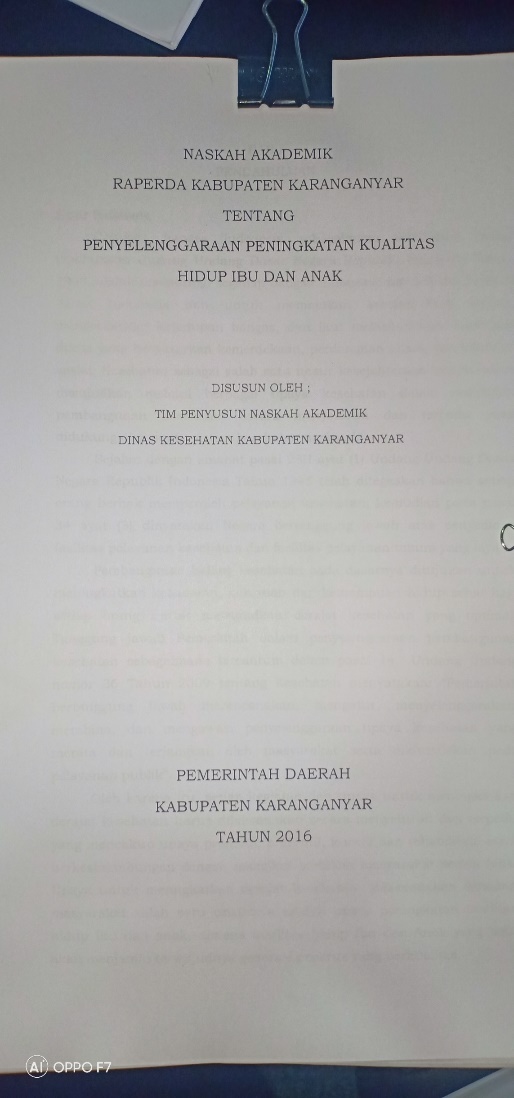 NODAFTAR DOKUMEN NASKAH AKADEMIK TAHUN 2017DAFTAR DOKUMEN NASKAH AKADEMIK TAHUN 20171NASKAH AKADEMIK RAPERDA TENTANG HIBAH DAN BANSOS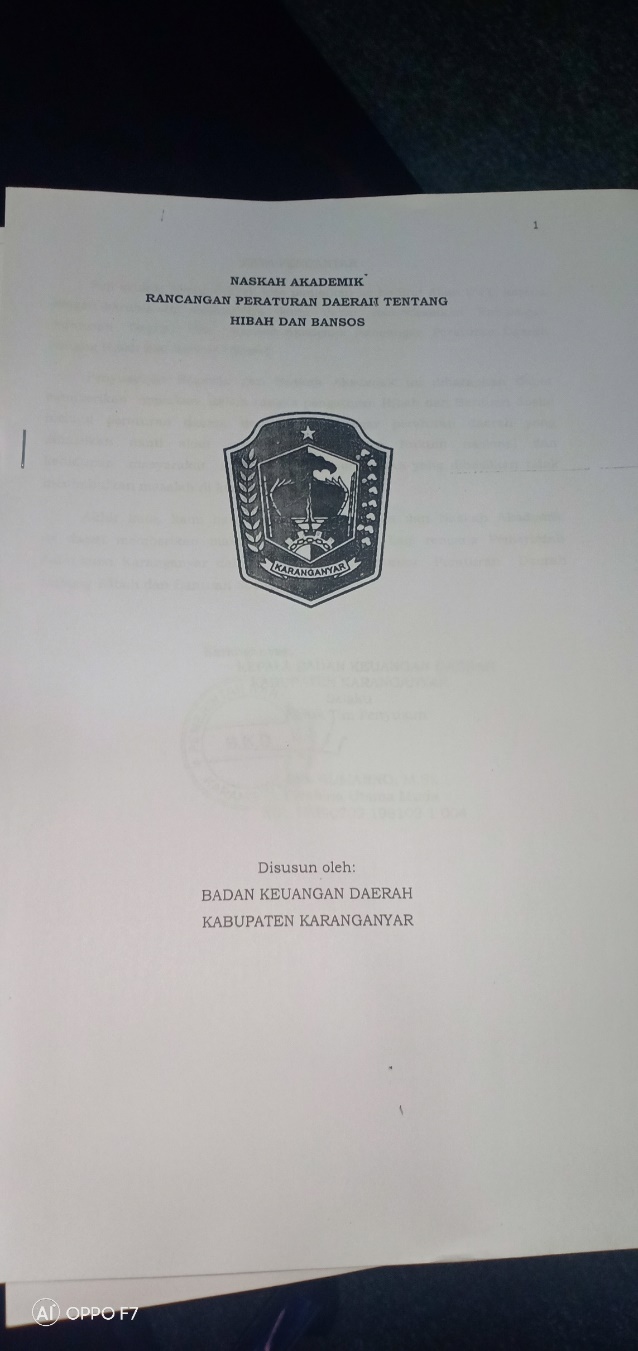 2NASKAH AKADEMIK RAPERDA TENTANG PENYELENGGARAAN HAK ASASI MANUSIA3NASKAH AKADEMIS PD MENJADI PT. BPR BANK DAERAH KABUPATEN KARANGANYAR TAHUN 2016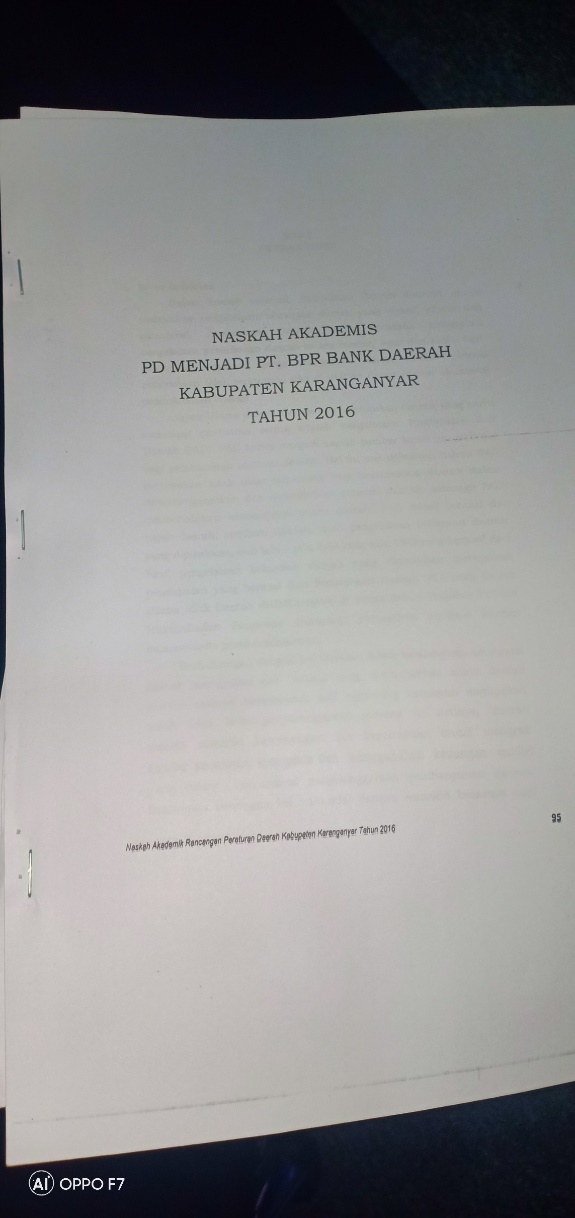 4NASKAH AKADEMIK RAPERDA TENTANG PEMBERDAYAAN USAHA MIKRO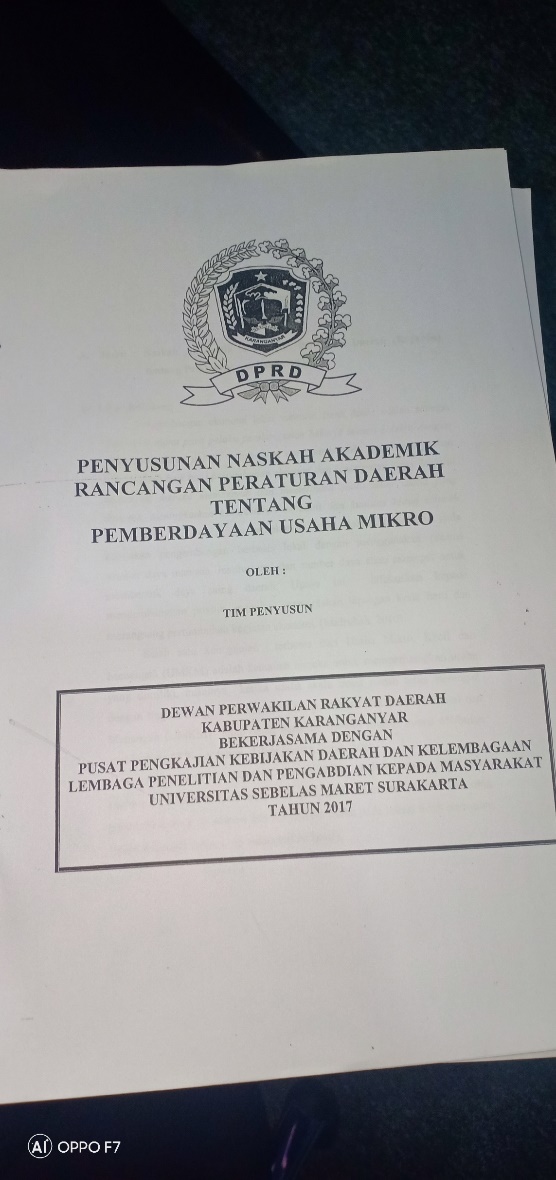 5NASKAH AKADEMIK RAPERDA KABUPATEN KARANGANYAR TENTANG KESETARAAN PENYANDANG DISABILITAS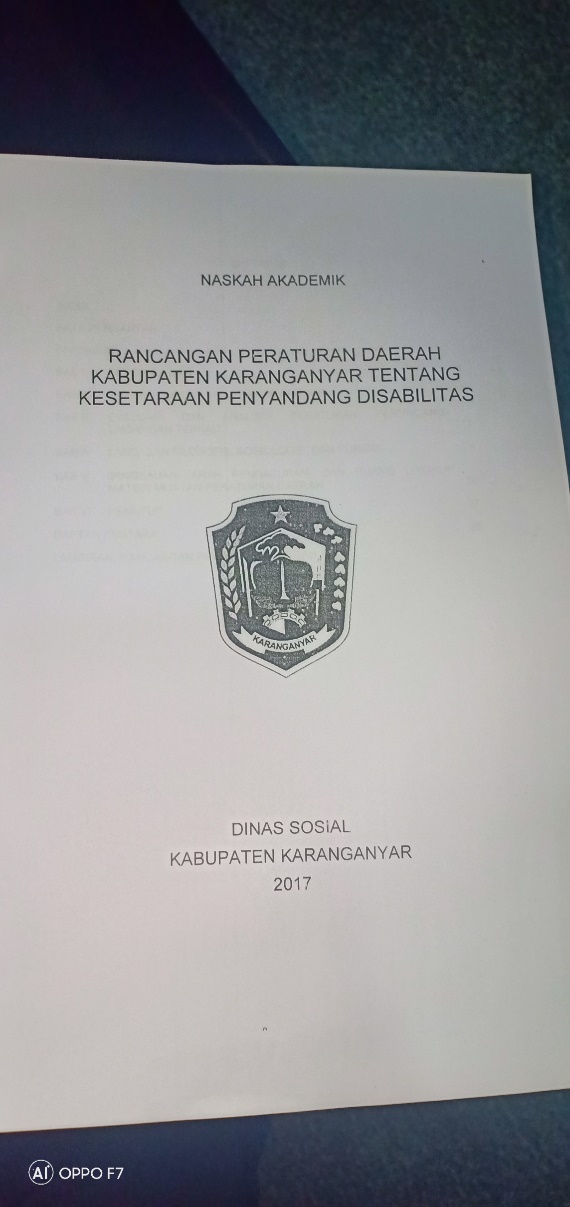 NODAFTAR DOKUMEN NASKAH AKADEMIK TAHUN 2018DAFTAR DOKUMEN NASKAH AKADEMIK TAHUN 20181NASKAH AKADEMIK RAPERDA KABUPATEN KARANGANYAR TENTANG TUNTUTAN GANTI KERUGIAN DAERAH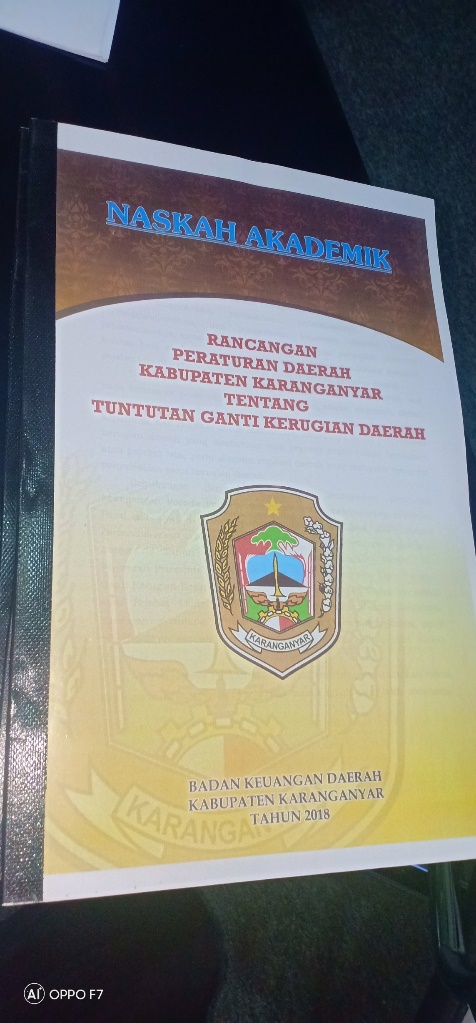 2NASKAH AKADEMIK RAPERDA KABUPATEN KARANGANYAR TENTANG PENGELOLAAN DAN PELESTARIAN CAGAR BUDAYA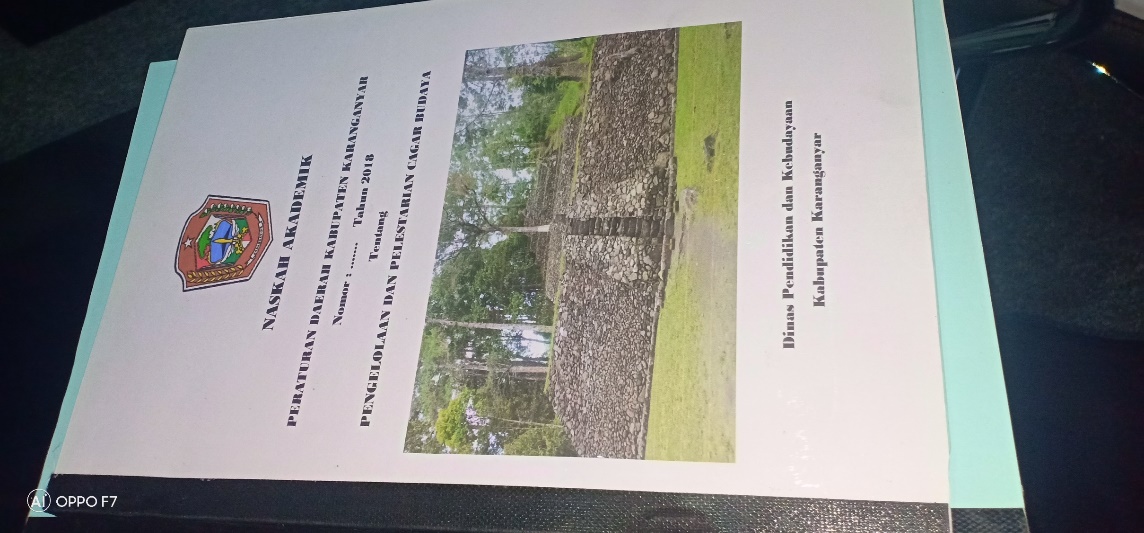 3NASKAH AKADEMIK RAPERDA KABUPATEN KARANGANYAR TENTANG PENGELOLAAN BARANG MILIK DAERAH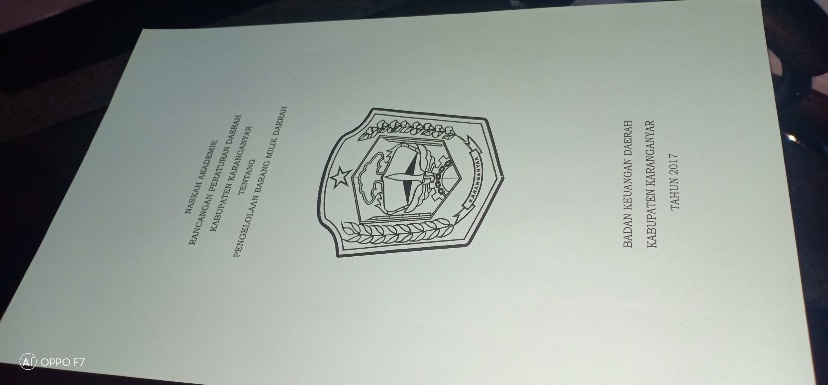 